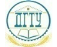 МИНИСТЕРСТВО НАУКИ И ВЫСШЕГО ОБРАЗОВАНИЯ РОССИЙСКОЙ ФЕДЕРАЦИИМИНИСТЕРСТВО НАУКИ И ВЫСШЕГО ОБРАЗОВАНИЯ РОССИЙСКОЙ ФЕДЕРАЦИИМИНИСТЕРСТВО НАУКИ И ВЫСШЕГО ОБРАЗОВАНИЯ РОССИЙСКОЙ ФЕДЕРАЦИИМИНИСТЕРСТВО НАУКИ И ВЫСШЕГО ОБРАЗОВАНИЯ РОССИЙСКОЙ ФЕДЕРАЦИИМИНИСТЕРСТВО НАУКИ И ВЫСШЕГО ОБРАЗОВАНИЯ РОССИЙСКОЙ ФЕДЕРАЦИИМИНИСТЕРСТВО НАУКИ И ВЫСШЕГО ОБРАЗОВАНИЯ РОССИЙСКОЙ ФЕДЕРАЦИИМИНИСТЕРСТВО НАУКИ И ВЫСШЕГО ОБРАЗОВАНИЯ РОССИЙСКОЙ ФЕДЕРАЦИИМИНИСТЕРСТВО НАУКИ И ВЫСШЕГО ОБРАЗОВАНИЯ РОССИЙСКОЙ ФЕДЕРАЦИИМИНИСТЕРСТВО НАУКИ И ВЫСШЕГО ОБРАЗОВАНИЯ РОССИЙСКОЙ ФЕДЕРАЦИИМИНИСТЕРСТВО НАУКИ И ВЫСШЕГО ОБРАЗОВАНИЯ РОССИЙСКОЙ ФЕДЕРАЦИИМИНИСТЕРСТВО НАУКИ И ВЫСШЕГО ОБРАЗОВАНИЯ РОССИЙСКОЙ ФЕДЕРАЦИИМИНИСТЕРСТВО НАУКИ И ВЫСШЕГО ОБРАЗОВАНИЯ РОССИЙСКОЙ ФЕДЕРАЦИИМИНИСТЕРСТВО НАУКИ И ВЫСШЕГО ОБРАЗОВАНИЯ РОССИЙСКОЙ ФЕДЕРАЦИИМИНИСТЕРСТВО НАУКИ И ВЫСШЕГО ОБРАЗОВАНИЯ РОССИЙСКОЙ ФЕДЕРАЦИИМИНИСТЕРСТВО НАУКИ И ВЫСШЕГО ОБРАЗОВАНИЯ РОССИЙСКОЙ ФЕДЕРАЦИИМИНИСТЕРСТВО НАУКИ И ВЫСШЕГО ОБРАЗОВАНИЯ РОССИЙСКОЙ ФЕДЕРАЦИИМИНИСТЕРСТВО НАУКИ И ВЫСШЕГО ОБРАЗОВАНИЯ РОССИЙСКОЙ ФЕДЕРАЦИИМИНИСТЕРСТВО НАУКИ И ВЫСШЕГО ОБРАЗОВАНИЯ РОССИЙСКОЙ ФЕДЕРАЦИИМИНИСТЕРСТВО НАУКИ И ВЫСШЕГО ОБРАЗОВАНИЯ РОССИЙСКОЙ ФЕДЕРАЦИИФЕДЕРАЛЬНОЕ ГОСУДАРСТВЕННОЕ БЮДЖЕТНОЕ ОБРАЗОВАТЕЛЬНОЕ УЧРЕЖДЕНИЕ ВЫСШЕГО ОБРАЗОВАНИЯ«ДОНСКОЙ ГОСУДАРСТВЕННЫЙ ТЕХНИЧЕСКИЙ УНИВЕРСИТЕТ»(ДГТУ)ФЕДЕРАЛЬНОЕ ГОСУДАРСТВЕННОЕ БЮДЖЕТНОЕ ОБРАЗОВАТЕЛЬНОЕ УЧРЕЖДЕНИЕ ВЫСШЕГО ОБРАЗОВАНИЯ«ДОНСКОЙ ГОСУДАРСТВЕННЫЙ ТЕХНИЧЕСКИЙ УНИВЕРСИТЕТ»(ДГТУ)ФЕДЕРАЛЬНОЕ ГОСУДАРСТВЕННОЕ БЮДЖЕТНОЕ ОБРАЗОВАТЕЛЬНОЕ УЧРЕЖДЕНИЕ ВЫСШЕГО ОБРАЗОВАНИЯ«ДОНСКОЙ ГОСУДАРСТВЕННЫЙ ТЕХНИЧЕСКИЙ УНИВЕРСИТЕТ»(ДГТУ)ФЕДЕРАЛЬНОЕ ГОСУДАРСТВЕННОЕ БЮДЖЕТНОЕ ОБРАЗОВАТЕЛЬНОЕ УЧРЕЖДЕНИЕ ВЫСШЕГО ОБРАЗОВАНИЯ«ДОНСКОЙ ГОСУДАРСТВЕННЫЙ ТЕХНИЧЕСКИЙ УНИВЕРСИТЕТ»(ДГТУ)ФЕДЕРАЛЬНОЕ ГОСУДАРСТВЕННОЕ БЮДЖЕТНОЕ ОБРАЗОВАТЕЛЬНОЕ УЧРЕЖДЕНИЕ ВЫСШЕГО ОБРАЗОВАНИЯ«ДОНСКОЙ ГОСУДАРСТВЕННЫЙ ТЕХНИЧЕСКИЙ УНИВЕРСИТЕТ»(ДГТУ)ФЕДЕРАЛЬНОЕ ГОСУДАРСТВЕННОЕ БЮДЖЕТНОЕ ОБРАЗОВАТЕЛЬНОЕ УЧРЕЖДЕНИЕ ВЫСШЕГО ОБРАЗОВАНИЯ«ДОНСКОЙ ГОСУДАРСТВЕННЫЙ ТЕХНИЧЕСКИЙ УНИВЕРСИТЕТ»(ДГТУ)ФЕДЕРАЛЬНОЕ ГОСУДАРСТВЕННОЕ БЮДЖЕТНОЕ ОБРАЗОВАТЕЛЬНОЕ УЧРЕЖДЕНИЕ ВЫСШЕГО ОБРАЗОВАНИЯ«ДОНСКОЙ ГОСУДАРСТВЕННЫЙ ТЕХНИЧЕСКИЙ УНИВЕРСИТЕТ»(ДГТУ)ФЕДЕРАЛЬНОЕ ГОСУДАРСТВЕННОЕ БЮДЖЕТНОЕ ОБРАЗОВАТЕЛЬНОЕ УЧРЕЖДЕНИЕ ВЫСШЕГО ОБРАЗОВАНИЯ«ДОНСКОЙ ГОСУДАРСТВЕННЫЙ ТЕХНИЧЕСКИЙ УНИВЕРСИТЕТ»(ДГТУ)ФЕДЕРАЛЬНОЕ ГОСУДАРСТВЕННОЕ БЮДЖЕТНОЕ ОБРАЗОВАТЕЛЬНОЕ УЧРЕЖДЕНИЕ ВЫСШЕГО ОБРАЗОВАНИЯ«ДОНСКОЙ ГОСУДАРСТВЕННЫЙ ТЕХНИЧЕСКИЙ УНИВЕРСИТЕТ»(ДГТУ)ФЕДЕРАЛЬНОЕ ГОСУДАРСТВЕННОЕ БЮДЖЕТНОЕ ОБРАЗОВАТЕЛЬНОЕ УЧРЕЖДЕНИЕ ВЫСШЕГО ОБРАЗОВАНИЯ«ДОНСКОЙ ГОСУДАРСТВЕННЫЙ ТЕХНИЧЕСКИЙ УНИВЕРСИТЕТ»(ДГТУ)ФЕДЕРАЛЬНОЕ ГОСУДАРСТВЕННОЕ БЮДЖЕТНОЕ ОБРАЗОВАТЕЛЬНОЕ УЧРЕЖДЕНИЕ ВЫСШЕГО ОБРАЗОВАНИЯ«ДОНСКОЙ ГОСУДАРСТВЕННЫЙ ТЕХНИЧЕСКИЙ УНИВЕРСИТЕТ»(ДГТУ)ФЕДЕРАЛЬНОЕ ГОСУДАРСТВЕННОЕ БЮДЖЕТНОЕ ОБРАЗОВАТЕЛЬНОЕ УЧРЕЖДЕНИЕ ВЫСШЕГО ОБРАЗОВАНИЯ«ДОНСКОЙ ГОСУДАРСТВЕННЫЙ ТЕХНИЧЕСКИЙ УНИВЕРСИТЕТ»(ДГТУ)ФЕДЕРАЛЬНОЕ ГОСУДАРСТВЕННОЕ БЮДЖЕТНОЕ ОБРАЗОВАТЕЛЬНОЕ УЧРЕЖДЕНИЕ ВЫСШЕГО ОБРАЗОВАНИЯ«ДОНСКОЙ ГОСУДАРСТВЕННЫЙ ТЕХНИЧЕСКИЙ УНИВЕРСИТЕТ»(ДГТУ)ФЕДЕРАЛЬНОЕ ГОСУДАРСТВЕННОЕ БЮДЖЕТНОЕ ОБРАЗОВАТЕЛЬНОЕ УЧРЕЖДЕНИЕ ВЫСШЕГО ОБРАЗОВАНИЯ«ДОНСКОЙ ГОСУДАРСТВЕННЫЙ ТЕХНИЧЕСКИЙ УНИВЕРСИТЕТ»(ДГТУ)ФЕДЕРАЛЬНОЕ ГОСУДАРСТВЕННОЕ БЮДЖЕТНОЕ ОБРАЗОВАТЕЛЬНОЕ УЧРЕЖДЕНИЕ ВЫСШЕГО ОБРАЗОВАНИЯ«ДОНСКОЙ ГОСУДАРСТВЕННЫЙ ТЕХНИЧЕСКИЙ УНИВЕРСИТЕТ»(ДГТУ)ФЕДЕРАЛЬНОЕ ГОСУДАРСТВЕННОЕ БЮДЖЕТНОЕ ОБРАЗОВАТЕЛЬНОЕ УЧРЕЖДЕНИЕ ВЫСШЕГО ОБРАЗОВАНИЯ«ДОНСКОЙ ГОСУДАРСТВЕННЫЙ ТЕХНИЧЕСКИЙ УНИВЕРСИТЕТ»(ДГТУ)ФЕДЕРАЛЬНОЕ ГОСУДАРСТВЕННОЕ БЮДЖЕТНОЕ ОБРАЗОВАТЕЛЬНОЕ УЧРЕЖДЕНИЕ ВЫСШЕГО ОБРАЗОВАНИЯ«ДОНСКОЙ ГОСУДАРСТВЕННЫЙ ТЕХНИЧЕСКИЙ УНИВЕРСИТЕТ»(ДГТУ)ФЕДЕРАЛЬНОЕ ГОСУДАРСТВЕННОЕ БЮДЖЕТНОЕ ОБРАЗОВАТЕЛЬНОЕ УЧРЕЖДЕНИЕ ВЫСШЕГО ОБРАЗОВАНИЯ«ДОНСКОЙ ГОСУДАРСТВЕННЫЙ ТЕХНИЧЕСКИЙ УНИВЕРСИТЕТ»(ДГТУ)ФЕДЕРАЛЬНОЕ ГОСУДАРСТВЕННОЕ БЮДЖЕТНОЕ ОБРАЗОВАТЕЛЬНОЕ УЧРЕЖДЕНИЕ ВЫСШЕГО ОБРАЗОВАНИЯ«ДОНСКОЙ ГОСУДАРСТВЕННЫЙ ТЕХНИЧЕСКИЙ УНИВЕРСИТЕТ»(ДГТУ)УТВЕРЖДАЮУТВЕРЖДАЮУТВЕРЖДАЮУТВЕРЖДАЮУТВЕРЖДАЮДиректор КЭУПДиректор КЭУПДиректор КЭУПДиректор КЭУПДиректор КЭУП______________ В.И. Мигаль______________ В.И. Мигаль______________ В.И. Мигаль______________ В.И. Мигаль______________ В.И. Мигаль______________ В.И. Мигаль______________ В.И. Мигаль______________ В.И. Мигаль______________ В.И. Мигаль______________ В.И. Мигаль______________ В.И. Мигаль______________ В.И. Мигаль______________ В.И. Мигаль______________ В.И. Мигаль______________ В.И. МигальТехнические средства информатизацииТехнические средства информатизацииТехнические средства информатизацииТехнические средства информатизацииТехнические средства информатизацииТехнические средства информатизацииТехнические средства информатизацииТехнические средства информатизацииТехнические средства информатизацииТехнические средства информатизацииТехнические средства информатизацииТехнические средства информатизацииТехнические средства информатизацииТехнические средства информатизацииТехнические средства информатизацииТехнические средства информатизацииТехнические средства информатизацииТехнические средства информатизацииТехнические средства информатизациирабочая программа дисциплины (модуля)рабочая программа дисциплины (модуля)рабочая программа дисциплины (модуля)рабочая программа дисциплины (модуля)рабочая программа дисциплины (модуля)рабочая программа дисциплины (модуля)рабочая программа дисциплины (модуля)рабочая программа дисциплины (модуля)рабочая программа дисциплины (модуля)рабочая программа дисциплины (модуля)рабочая программа дисциплины (модуля)рабочая программа дисциплины (модуля)рабочая программа дисциплины (модуля)рабочая программа дисциплины (модуля)рабочая программа дисциплины (модуля)рабочая программа дисциплины (модуля)рабочая программа дисциплины (модуля)рабочая программа дисциплины (модуля)рабочая программа дисциплины (модуля)Закреплена заЗакреплена заКолледж экономики, управления и праваКолледж экономики, управления и праваКолледж экономики, управления и праваКолледж экономики, управления и праваКолледж экономики, управления и праваКолледж экономики, управления и праваКолледж экономики, управления и праваКолледж экономики, управления и праваКолледж экономики, управления и праваКолледж экономики, управления и праваКолледж экономики, управления и праваКолледж экономики, управления и праваКолледж экономики, управления и праваКолледж экономики, управления и праваУчебный планУчебный планУчебный планУчебный план09.02.07-16-1-2022-23 - ИС.plxИнформационные системы и программированиеПрофиль получаемого профессионального образования при реализации программы среднего общего образования: технологический09.02.07-16-1-2022-23 - ИС.plxИнформационные системы и программированиеПрофиль получаемого профессионального образования при реализации программы среднего общего образования: технологический09.02.07-16-1-2022-23 - ИС.plxИнформационные системы и программированиеПрофиль получаемого профессионального образования при реализации программы среднего общего образования: технологический09.02.07-16-1-2022-23 - ИС.plxИнформационные системы и программированиеПрофиль получаемого профессионального образования при реализации программы среднего общего образования: технологический09.02.07-16-1-2022-23 - ИС.plxИнформационные системы и программированиеПрофиль получаемого профессионального образования при реализации программы среднего общего образования: технологический09.02.07-16-1-2022-23 - ИС.plxИнформационные системы и программированиеПрофиль получаемого профессионального образования при реализации программы среднего общего образования: технологический09.02.07-16-1-2022-23 - ИС.plxИнформационные системы и программированиеПрофиль получаемого профессионального образования при реализации программы среднего общего образования: технологический09.02.07-16-1-2022-23 - ИС.plxИнформационные системы и программированиеПрофиль получаемого профессионального образования при реализации программы среднего общего образования: технологический09.02.07-16-1-2022-23 - ИС.plxИнформационные системы и программированиеПрофиль получаемого профессионального образования при реализации программы среднего общего образования: технологический09.02.07-16-1-2022-23 - ИС.plxИнформационные системы и программированиеПрофиль получаемого профессионального образования при реализации программы среднего общего образования: технологический09.02.07-16-1-2022-23 - ИС.plxИнформационные системы и программированиеПрофиль получаемого профессионального образования при реализации программы среднего общего образования: технологический09.02.07-16-1-2022-23 - ИС.plxИнформационные системы и программированиеПрофиль получаемого профессионального образования при реализации программы среднего общего образования: технологический09.02.07-16-1-2022-23 - ИС.plxИнформационные системы и программированиеПрофиль получаемого профессионального образования при реализации программы среднего общего образования: технологический09.02.07-16-1-2022-23 - ИС.plxИнформационные системы и программированиеПрофиль получаемого профессионального образования при реализации программы среднего общего образования: технологический09.02.07-16-1-2022-23 - ИС.plxИнформационные системы и программированиеПрофиль получаемого профессионального образования при реализации программы среднего общего образования: технологический09.02.07-16-1-2022-23 - ИС.plxИнформационные системы и программированиеПрофиль получаемого профессионального образования при реализации программы среднего общего образования: технологический09.02.07-16-1-2022-23 - ИС.plxИнформационные системы и программированиеПрофиль получаемого профессионального образования при реализации программы среднего общего образования: технологический09.02.07-16-1-2022-23 - ИС.plxИнформационные системы и программированиеПрофиль получаемого профессионального образования при реализации программы среднего общего образования: технологический09.02.07-16-1-2022-23 - ИС.plxИнформационные системы и программированиеПрофиль получаемого профессионального образования при реализации программы среднего общего образования: технологический09.02.07-16-1-2022-23 - ИС.plxИнформационные системы и программированиеПрофиль получаемого профессионального образования при реализации программы среднего общего образования: технологический09.02.07-16-1-2022-23 - ИС.plxИнформационные системы и программированиеПрофиль получаемого профессионального образования при реализации программы среднего общего образования: технологический09.02.07-16-1-2022-23 - ИС.plxИнформационные системы и программированиеПрофиль получаемого профессионального образования при реализации программы среднего общего образования: технологический09.02.07-16-1-2022-23 - ИС.plxИнформационные системы и программированиеПрофиль получаемого профессионального образования при реализации программы среднего общего образования: технологический09.02.07-16-1-2022-23 - ИС.plxИнформационные системы и программированиеПрофиль получаемого профессионального образования при реализации программы среднего общего образования: технологический09.02.07-16-1-2022-23 - ИС.plxИнформационные системы и программированиеПрофиль получаемого профессионального образования при реализации программы среднего общего образования: технологический09.02.07-16-1-2022-23 - ИС.plxИнформационные системы и программированиеПрофиль получаемого профессионального образования при реализации программы среднего общего образования: технологический09.02.07-16-1-2022-23 - ИС.plxИнформационные системы и программированиеПрофиль получаемого профессионального образования при реализации программы среднего общего образования: технологический09.02.07-16-1-2022-23 - ИС.plxИнформационные системы и программированиеПрофиль получаемого профессионального образования при реализации программы среднего общего образования: технологическийКвалификацияКвалификацияКвалификацияКвалификацияспециалист по информационным системамспециалист по информационным системамспециалист по информационным системамспециалист по информационным системамспециалист по информационным системамспециалист по информационным системамспециалист по информационным системамспециалист по информационным системамспециалист по информационным системамспециалист по информационным системамспециалист по информационным системамспециалист по информационным системамспециалист по информационным системамспециалист по информационным системамФорма обученияФорма обученияФорма обученияФорма обученияочнаяочнаяочнаяочнаяочнаяочнаяочнаяочнаяочнаяочнаяочнаяочнаяочнаяочнаяОбщая трудоемкостьОбщая трудоемкостьОбщая трудоемкость0 ЗЕТ0 ЗЕТ0 ЗЕТ0 ЗЕТЧасов по учебному плануЧасов по учебному плануЧасов по учебному плануЧасов по учебному плануЧасов по учебному плану5454Формы контроля  в семестрах:Формы контроля  в семестрах:Формы контроля  в семестрах:Формы контроля  в семестрах:Формы контроля  в семестрах:в том числе:в том числе:в том числе:в том числе:в том числе:контрольная работа 4контрольная работа 4контрольная работа 4аудиторные занятияаудиторные занятияаудиторные занятияаудиторные занятия4848контрольная работа 4контрольная работа 4контрольная работа 4самостоятельная работасамостоятельная работасамостоятельная работасамостоятельная работа66Распределение часов дисциплины по семестрамРаспределение часов дисциплины по семестрамРаспределение часов дисциплины по семестрамРаспределение часов дисциплины по семестрамРаспределение часов дисциплины по семестрамРаспределение часов дисциплины по семестрамСеместр44ИтогоИтогоИтогоНедель23 4/623 4/6ИтогоИтогоИтогоВид занятийУПРПУПУПРПЛекции1616161616Практические3232323232Итого ауд.4848484848Сам. работа66666Итого54545454542022 г.УП: 09.02.07-16-1-2022-23 - ИС.plxУП: 09.02.07-16-1-2022-23 - ИС.plxУП: 09.02.07-16-1-2022-23 - ИС.plxУП: 09.02.07-16-1-2022-23 - ИС.plxУП: 09.02.07-16-1-2022-23 - ИС.plxстр. 3Программу составил(и):Программу составил(и):Программу составил(и):Программу составил(и):Преп., Шинаков Роман Викторович _________________Преп., Шинаков Роман Викторович _________________Преп., Шинаков Роман Викторович _________________Преп., Шинаков Роман Викторович _________________Преп., Шинаков Роман Викторович _________________Преп., Шинаков Роман Викторович _________________Преп., Шинаков Роман Викторович _________________Преп., Шинаков Роман Викторович _________________Преп., Шинаков Роман Викторович _________________Преп., Шинаков Роман Викторович _________________Рецензент(ы):Рецензент(ы):Рецензент(ы):Рецензент(ы):Преп., С.Н.Маловечко _________________Преп., С.Н.Маловечко _________________Преп., С.Н.Маловечко _________________Преп., С.Н.Маловечко _________________Преп., С.Н.Маловечко _________________Преп., С.Н.Маловечко _________________Преп., С.Н.Маловечко _________________Преп., С.Н.Маловечко _________________Преп., С.Н.Маловечко _________________Преп., С.Н.Маловечко _________________Рабочая программа дисциплины (модуля)Рабочая программа дисциплины (модуля)Рабочая программа дисциплины (модуля)Рабочая программа дисциплины (модуля)Рабочая программа дисциплины (модуля)Рабочая программа дисциплины (модуля)Рабочая программа дисциплины (модуля)Технические средства информатизацииТехнические средства информатизацииТехнические средства информатизацииТехнические средства информатизацииТехнические средства информатизацииТехнические средства информатизацииТехнические средства информатизацииТехнические средства информатизацииТехнические средства информатизацииТехнические средства информатизацииразработана в соответствии с ФГОС СПО:разработана в соответствии с ФГОС СПО:разработана в соответствии с ФГОС СПО:разработана в соответствии с ФГОС СПО:разработана в соответствии с ФГОС СПО:разработана в соответствии с ФГОС СПО:разработана в соответствии с ФГОС СПО:Федеральный государственный образовательный стандарт среднего профессионального образования по специальности 09.02.07 ИНФОРМАЦИОННЫЕ СИСТЕМЫ И ПРОГРАММИРОВАНИЕ (уровень подготовки кадров высшей квалификации). (приказ Минобрнауки России от 09.12.2016 г. № 1547)Федеральный государственный образовательный стандарт среднего профессионального образования по специальности 09.02.07 ИНФОРМАЦИОННЫЕ СИСТЕМЫ И ПРОГРАММИРОВАНИЕ (уровень подготовки кадров высшей квалификации). (приказ Минобрнауки России от 09.12.2016 г. № 1547)Федеральный государственный образовательный стандарт среднего профессионального образования по специальности 09.02.07 ИНФОРМАЦИОННЫЕ СИСТЕМЫ И ПРОГРАММИРОВАНИЕ (уровень подготовки кадров высшей квалификации). (приказ Минобрнауки России от 09.12.2016 г. № 1547)Федеральный государственный образовательный стандарт среднего профессионального образования по специальности 09.02.07 ИНФОРМАЦИОННЫЕ СИСТЕМЫ И ПРОГРАММИРОВАНИЕ (уровень подготовки кадров высшей квалификации). (приказ Минобрнауки России от 09.12.2016 г. № 1547)Федеральный государственный образовательный стандарт среднего профессионального образования по специальности 09.02.07 ИНФОРМАЦИОННЫЕ СИСТЕМЫ И ПРОГРАММИРОВАНИЕ (уровень подготовки кадров высшей квалификации). (приказ Минобрнауки России от 09.12.2016 г. № 1547)Федеральный государственный образовательный стандарт среднего профессионального образования по специальности 09.02.07 ИНФОРМАЦИОННЫЕ СИСТЕМЫ И ПРОГРАММИРОВАНИЕ (уровень подготовки кадров высшей квалификации). (приказ Минобрнауки России от 09.12.2016 г. № 1547)Федеральный государственный образовательный стандарт среднего профессионального образования по специальности 09.02.07 ИНФОРМАЦИОННЫЕ СИСТЕМЫ И ПРОГРАММИРОВАНИЕ (уровень подготовки кадров высшей квалификации). (приказ Минобрнауки России от 09.12.2016 г. № 1547)Федеральный государственный образовательный стандарт среднего профессионального образования по специальности 09.02.07 ИНФОРМАЦИОННЫЕ СИСТЕМЫ И ПРОГРАММИРОВАНИЕ (уровень подготовки кадров высшей квалификации). (приказ Минобрнауки России от 09.12.2016 г. № 1547)Федеральный государственный образовательный стандарт среднего профессионального образования по специальности 09.02.07 ИНФОРМАЦИОННЫЕ СИСТЕМЫ И ПРОГРАММИРОВАНИЕ (уровень подготовки кадров высшей квалификации). (приказ Минобрнауки России от 09.12.2016 г. № 1547)Федеральный государственный образовательный стандарт среднего профессионального образования по специальности 09.02.07 ИНФОРМАЦИОННЫЕ СИСТЕМЫ И ПРОГРАММИРОВАНИЕ (уровень подготовки кадров высшей квалификации). (приказ Минобрнауки России от 09.12.2016 г. № 1547)составлена на основании учебного плана:составлена на основании учебного плана:составлена на основании учебного плана:составлена на основании учебного плана:составлена на основании учебного плана:составлена на основании учебного плана:составлена на основании учебного плана:Информационные системы и программированиеПрофиль получаемого профессионального образования при реализации программы среднего общего образования: технологическийИнформационные системы и программированиеПрофиль получаемого профессионального образования при реализации программы среднего общего образования: технологическийИнформационные системы и программированиеПрофиль получаемого профессионального образования при реализации программы среднего общего образования: технологическийИнформационные системы и программированиеПрофиль получаемого профессионального образования при реализации программы среднего общего образования: технологическийИнформационные системы и программированиеПрофиль получаемого профессионального образования при реализации программы среднего общего образования: технологическийИнформационные системы и программированиеПрофиль получаемого профессионального образования при реализации программы среднего общего образования: технологическийИнформационные системы и программированиеПрофиль получаемого профессионального образования при реализации программы среднего общего образования: технологическийИнформационные системы и программированиеПрофиль получаемого профессионального образования при реализации программы среднего общего образования: технологическийИнформационные системы и программированиеПрофиль получаемого профессионального образования при реализации программы среднего общего образования: технологическийИнформационные системы и программированиеПрофиль получаемого профессионального образования при реализации программы среднего общего образования: технологическийутвержденного педагогическим советом колледжа от 30.06.2022 протокол № 6.утвержденного педагогическим советом колледжа от 30.06.2022 протокол № 6.утвержденного педагогическим советом колледжа от 30.06.2022 протокол № 6.утвержденного педагогическим советом колледжа от 30.06.2022 протокол № 6.утвержденного педагогическим советом колледжа от 30.06.2022 протокол № 6.утвержденного педагогическим советом колледжа от 30.06.2022 протокол № 6.утвержденного педагогическим советом колледжа от 30.06.2022 протокол № 6.утвержденного педагогическим советом колледжа от 30.06.2022 протокол № 6.утвержденного педагогическим советом колледжа от 30.06.2022 протокол № 6.утвержденного педагогическим советом колледжа от 30.06.2022 протокол № 6.Рабочая программа одобрена на заседании ЦКРабочая программа одобрена на заседании ЦКРабочая программа одобрена на заседании ЦКРабочая программа одобрена на заседании ЦКРабочая программа одобрена на заседании ЦКРабочая программа одобрена на заседании ЦКРабочая программа одобрена на заседании ЦКРабочая программа одобрена на заседании ЦКРабочая программа одобрена на заседании ЦКРабочая программа одобрена на заседании ЦККолледж экономики, управления и праваКолледж экономики, управления и праваКолледж экономики, управления и праваКолледж экономики, управления и праваКолледж экономики, управления и праваКолледж экономики, управления и праваКолледж экономики, управления и праваКолледж экономики, управления и праваПротокол от 30.06.2022 г.  № 9Срок действия программы: 2022-2027 уч.г.Протокол от 30.06.2022 г.  № 9Срок действия программы: 2022-2027 уч.г.Протокол от 30.06.2022 г.  № 9Срок действия программы: 2022-2027 уч.г.Протокол от 30.06.2022 г.  № 9Срок действия программы: 2022-2027 уч.г.Протокол от 30.06.2022 г.  № 9Срок действия программы: 2022-2027 уч.г.Протокол от 30.06.2022 г.  № 9Срок действия программы: 2022-2027 уч.г.Протокол от 30.06.2022 г.  № 9Срок действия программы: 2022-2027 уч.г.Протокол от 30.06.2022 г.  № 9Срок действия программы: 2022-2027 уч.г.Протокол от 30.06.2022 г.  № 9Срок действия программы: 2022-2027 уч.г.Протокол от 30.06.2022 г.  № 9Срок действия программы: 2022-2027 уч.г.Протокол от 30.06.2022 г.  № 9Срок действия программы: 2022-2027 уч.г.Протокол от 30.06.2022 г.  № 9Срок действия программы: 2022-2027 уч.г.Протокол от 30.06.2022 г.  № 9Срок действия программы: 2022-2027 уч.г.Протокол от 30.06.2022 г.  № 9Срок действия программы: 2022-2027 уч.г.Протокол от 30.06.2022 г.  № 9Срок действия программы: 2022-2027 уч.г.Протокол от 30.06.2022 г.  № 9Срок действия программы: 2022-2027 уч.г.Протокол от 30.06.2022 г.  № 9Срок действия программы: 2022-2027 уч.г.Протокол от 30.06.2022 г.  № 9Срок действия программы: 2022-2027 уч.г.Протокол от 30.06.2022 г.  № 9Срок действия программы: 2022-2027 уч.г.Протокол от 30.06.2022 г.  № 9Срок действия программы: 2022-2027 уч.г.Протокол от 30.06.2022 г.  № 9Срок действия программы: 2022-2027 уч.г.Протокол от 30.06.2022 г.  № 9Срок действия программы: 2022-2027 уч.г.Протокол от 30.06.2022 г.  № 9Срок действия программы: 2022-2027 уч.г.Протокол от 30.06.2022 г.  № 9Срок действия программы: 2022-2027 уч.г.Протокол от 30.06.2022 г.  № 9Срок действия программы: 2022-2027 уч.г.Протокол от 30.06.2022 г.  № 9Срок действия программы: 2022-2027 уч.г.Протокол от 30.06.2022 г.  № 9Срок действия программы: 2022-2027 уч.г.Протокол от 30.06.2022 г.  № 9Срок действия программы: 2022-2027 уч.г.Протокол от 30.06.2022 г.  № 9Срок действия программы: 2022-2027 уч.г.Протокол от 30.06.2022 г.  № 9Срок действия программы: 2022-2027 уч.г.Протокол от 30.06.2022 г.  № 9Срок действия программы: 2022-2027 уч.г.Протокол от 30.06.2022 г.  № 9Срок действия программы: 2022-2027 уч.г.Протокол от 30.06.2022 г.  № 9Срок действия программы: 2022-2027 уч.г.Протокол от 30.06.2022 г.  № 9Срок действия программы: 2022-2027 уч.г.Протокол от 30.06.2022 г.  № 9Срок действия программы: 2022-2027 уч.г.Протокол от 30.06.2022 г.  № 9Срок действия программы: 2022-2027 уч.г.Протокол от 30.06.2022 г.  № 9Срок действия программы: 2022-2027 уч.г.Протокол от 30.06.2022 г.  № 9Срок действия программы: 2022-2027 уч.г.Протокол от 30.06.2022 г.  № 9Срок действия программы: 2022-2027 уч.г.Протокол от 30.06.2022 г.  № 9Срок действия программы: 2022-2027 уч.г._______________С.В.ШинаковаС.В.ШинаковаС.В.ШинаковаС.В.ШинаковаС.В.ШинаковаС.В.ШинаковаУП: 09.02.07-16-1-2022-23 - ИС.plxУП: 09.02.07-16-1-2022-23 - ИС.plxУП: 09.02.07-16-1-2022-23 - ИС.plxУП: 09.02.07-16-1-2022-23 - ИС.plxУП: 09.02.07-16-1-2022-23 - ИС.plxстр. 41. ОБЛАСТЬ ПРИМЕНЕНИЯ РАБОЧЕЙ ПРОГРАММЫ1. ОБЛАСТЬ ПРИМЕНЕНИЯ РАБОЧЕЙ ПРОГРАММЫ1. ОБЛАСТЬ ПРИМЕНЕНИЯ РАБОЧЕЙ ПРОГРАММЫ1. ОБЛАСТЬ ПРИМЕНЕНИЯ РАБОЧЕЙ ПРОГРАММЫ1. ОБЛАСТЬ ПРИМЕНЕНИЯ РАБОЧЕЙ ПРОГРАММЫ1. ОБЛАСТЬ ПРИМЕНЕНИЯ РАБОЧЕЙ ПРОГРАММЫ1. ОБЛАСТЬ ПРИМЕНЕНИЯ РАБОЧЕЙ ПРОГРАММЫ1. ОБЛАСТЬ ПРИМЕНЕНИЯ РАБОЧЕЙ ПРОГРАММЫ1. ОБЛАСТЬ ПРИМЕНЕНИЯ РАБОЧЕЙ ПРОГРАММЫ1. ОБЛАСТЬ ПРИМЕНЕНИЯ РАБОЧЕЙ ПРОГРАММЫ1. ОБЛАСТЬ ПРИМЕНЕНИЯ РАБОЧЕЙ ПРОГРАММЫ1. ОБЛАСТЬ ПРИМЕНЕНИЯ РАБОЧЕЙ ПРОГРАММЫ1.1В результате освоения дисциплины обучающийся должен уметь:В результате освоения дисциплины обучающийся должен уметь:В результате освоения дисциплины обучающийся должен уметь:В результате освоения дисциплины обучающийся должен уметь:В результате освоения дисциплины обучающийся должен уметь:В результате освоения дисциплины обучающийся должен уметь:В результате освоения дисциплины обучающийся должен уметь:В результате освоения дисциплины обучающийся должен уметь:В результате освоения дисциплины обучающийся должен уметь:В результате освоения дисциплины обучающийся должен уметь:В результате освоения дисциплины обучающийся должен уметь:1.2 выбирать рациональную конфигурацию оборудования в соответствии с решаемой задачей; выбирать рациональную конфигурацию оборудования в соответствии с решаемой задачей; выбирать рациональную конфигурацию оборудования в соответствии с решаемой задачей; выбирать рациональную конфигурацию оборудования в соответствии с решаемой задачей; выбирать рациональную конфигурацию оборудования в соответствии с решаемой задачей; выбирать рациональную конфигурацию оборудования в соответствии с решаемой задачей; выбирать рациональную конфигурацию оборудования в соответствии с решаемой задачей; выбирать рациональную конфигурацию оборудования в соответствии с решаемой задачей; выбирать рациональную конфигурацию оборудования в соответствии с решаемой задачей; выбирать рациональную конфигурацию оборудования в соответствии с решаемой задачей; выбирать рациональную конфигурацию оборудования в соответствии с решаемой задачей;1.3 определять совместимость аппаратного и программного обеспечения; определять совместимость аппаратного и программного обеспечения; определять совместимость аппаратного и программного обеспечения; определять совместимость аппаратного и программного обеспечения; определять совместимость аппаратного и программного обеспечения; определять совместимость аппаратного и программного обеспечения; определять совместимость аппаратного и программного обеспечения; определять совместимость аппаратного и программного обеспечения; определять совместимость аппаратного и программного обеспечения; определять совместимость аппаратного и программного обеспечения; определять совместимость аппаратного и программного обеспечения;1.4 осуществлять модернизацию аппаратных средств. осуществлять модернизацию аппаратных средств. осуществлять модернизацию аппаратных средств. осуществлять модернизацию аппаратных средств. осуществлять модернизацию аппаратных средств. осуществлять модернизацию аппаратных средств. осуществлять модернизацию аппаратных средств. осуществлять модернизацию аппаратных средств. осуществлять модернизацию аппаратных средств. осуществлять модернизацию аппаратных средств. осуществлять модернизацию аппаратных средств.1.5В результате освоения дисциплины обучающийся должен знать:В результате освоения дисциплины обучающийся должен знать:В результате освоения дисциплины обучающийся должен знать:В результате освоения дисциплины обучающийся должен знать:В результате освоения дисциплины обучающийся должен знать:В результате освоения дисциплины обучающийся должен знать:В результате освоения дисциплины обучающийся должен знать:В результате освоения дисциплины обучающийся должен знать:В результате освоения дисциплины обучающийся должен знать:В результате освоения дисциплины обучающийся должен знать:В результате освоения дисциплины обучающийся должен знать:1.6 основные конструктивные элементы средств вычислительной техники; основные конструктивные элементы средств вычислительной техники; основные конструктивные элементы средств вычислительной техники; основные конструктивные элементы средств вычислительной техники; основные конструктивные элементы средств вычислительной техники; основные конструктивные элементы средств вычислительной техники; основные конструктивные элементы средств вычислительной техники; основные конструктивные элементы средств вычислительной техники; основные конструктивные элементы средств вычислительной техники; основные конструктивные элементы средств вычислительной техники; основные конструктивные элементы средств вычислительной техники;1.7 периферийные устройства вычислительной техники; периферийные устройства вычислительной техники; периферийные устройства вычислительной техники; периферийные устройства вычислительной техники; периферийные устройства вычислительной техники; периферийные устройства вычислительной техники; периферийные устройства вычислительной техники; периферийные устройства вычислительной техники; периферийные устройства вычислительной техники; периферийные устройства вычислительной техники; периферийные устройства вычислительной техники;1.8 нестандартные периферийные устройства. нестандартные периферийные устройства. нестандартные периферийные устройства. нестандартные периферийные устройства. нестандартные периферийные устройства. нестандартные периферийные устройства. нестандартные периферийные устройства. нестандартные периферийные устройства. нестандартные периферийные устройства. нестандартные периферийные устройства. нестандартные периферийные устройства.1.9 основные принципы работы и технические характеристики средств информатизации и перспективы их развития. основные принципы работы и технические характеристики средств информатизации и перспективы их развития. основные принципы работы и технические характеристики средств информатизации и перспективы их развития. основные принципы работы и технические характеристики средств информатизации и перспективы их развития. основные принципы работы и технические характеристики средств информатизации и перспективы их развития. основные принципы работы и технические характеристики средств информатизации и перспективы их развития. основные принципы работы и технические характеристики средств информатизации и перспективы их развития. основные принципы работы и технические характеристики средств информатизации и перспективы их развития. основные принципы работы и технические характеристики средств информатизации и перспективы их развития. основные принципы работы и технические характеристики средств информатизации и перспективы их развития. основные принципы работы и технические характеристики средств информатизации и перспективы их развития.1.10Формируемые компетенции:Формируемые компетенции:Формируемые компетенции:Формируемые компетенции:Формируемые компетенции:Формируемые компетенции:Формируемые компетенции:Формируемые компетенции:Формируемые компетенции:Формируемые компетенции:Формируемые компетенции:2. МЕСТО ДИСЦИПЛИНЫ (МОДУЛЯ)  В СТРУКТУРЕ ОБРАЗОВАТЕЛЬНОЙ ПРОГРАММЫ2. МЕСТО ДИСЦИПЛИНЫ (МОДУЛЯ)  В СТРУКТУРЕ ОБРАЗОВАТЕЛЬНОЙ ПРОГРАММЫ2. МЕСТО ДИСЦИПЛИНЫ (МОДУЛЯ)  В СТРУКТУРЕ ОБРАЗОВАТЕЛЬНОЙ ПРОГРАММЫ2. МЕСТО ДИСЦИПЛИНЫ (МОДУЛЯ)  В СТРУКТУРЕ ОБРАЗОВАТЕЛЬНОЙ ПРОГРАММЫ2. МЕСТО ДИСЦИПЛИНЫ (МОДУЛЯ)  В СТРУКТУРЕ ОБРАЗОВАТЕЛЬНОЙ ПРОГРАММЫ2. МЕСТО ДИСЦИПЛИНЫ (МОДУЛЯ)  В СТРУКТУРЕ ОБРАЗОВАТЕЛЬНОЙ ПРОГРАММЫ2. МЕСТО ДИСЦИПЛИНЫ (МОДУЛЯ)  В СТРУКТУРЕ ОБРАЗОВАТЕЛЬНОЙ ПРОГРАММЫ2. МЕСТО ДИСЦИПЛИНЫ (МОДУЛЯ)  В СТРУКТУРЕ ОБРАЗОВАТЕЛЬНОЙ ПРОГРАММЫ2. МЕСТО ДИСЦИПЛИНЫ (МОДУЛЯ)  В СТРУКТУРЕ ОБРАЗОВАТЕЛЬНОЙ ПРОГРАММЫ2. МЕСТО ДИСЦИПЛИНЫ (МОДУЛЯ)  В СТРУКТУРЕ ОБРАЗОВАТЕЛЬНОЙ ПРОГРАММЫ2. МЕСТО ДИСЦИПЛИНЫ (МОДУЛЯ)  В СТРУКТУРЕ ОБРАЗОВАТЕЛЬНОЙ ПРОГРАММЫ2. МЕСТО ДИСЦИПЛИНЫ (МОДУЛЯ)  В СТРУКТУРЕ ОБРАЗОВАТЕЛЬНОЙ ПРОГРАММЫЦикл (раздел) ОП:Цикл (раздел) ОП:Цикл (раздел) ОП:ОП.14ОП.14ОП.14ОП.14ОП.14ОП.14ОП.14ОП.14ОП.142.1Требования к предварительной подготовке обучающегося:Требования к предварительной подготовке обучающегося:Требования к предварительной подготовке обучающегося:Требования к предварительной подготовке обучающегося:Требования к предварительной подготовке обучающегося:Требования к предварительной подготовке обучающегося:Требования к предварительной подготовке обучающегося:Требования к предварительной подготовке обучающегося:Требования к предварительной подготовке обучающегося:Требования к предварительной подготовке обучающегося:Требования к предварительной подготовке обучающегося:2.1.1ИнформатикаИнформатикаИнформатикаИнформатикаИнформатикаИнформатикаИнформатикаИнформатикаИнформатикаИнформатикаИнформатика2.2Дисциплины (модули) и практики, для которых освоение данной дисциплины (модуля) необходимо как предшествующее:Дисциплины (модули) и практики, для которых освоение данной дисциплины (модуля) необходимо как предшествующее:Дисциплины (модули) и практики, для которых освоение данной дисциплины (модуля) необходимо как предшествующее:Дисциплины (модули) и практики, для которых освоение данной дисциплины (модуля) необходимо как предшествующее:Дисциплины (модули) и практики, для которых освоение данной дисциплины (модуля) необходимо как предшествующее:Дисциплины (модули) и практики, для которых освоение данной дисциплины (модуля) необходимо как предшествующее:Дисциплины (модули) и практики, для которых освоение данной дисциплины (модуля) необходимо как предшествующее:Дисциплины (модули) и практики, для которых освоение данной дисциплины (модуля) необходимо как предшествующее:Дисциплины (модули) и практики, для которых освоение данной дисциплины (модуля) необходимо как предшествующее:Дисциплины (модули) и практики, для которых освоение данной дисциплины (модуля) необходимо как предшествующее:Дисциплины (модули) и практики, для которых освоение данной дисциплины (модуля) необходимо как предшествующее:2.2.1Компьютерные сетиКомпьютерные сетиКомпьютерные сетиКомпьютерные сетиКомпьютерные сетиКомпьютерные сетиКомпьютерные сетиКомпьютерные сетиКомпьютерные сетиКомпьютерные сетиКомпьютерные сети2.2.2Основы алгоритмизации и программированияОсновы алгоритмизации и программированияОсновы алгоритмизации и программированияОсновы алгоритмизации и программированияОсновы алгоритмизации и программированияОсновы алгоритмизации и программированияОсновы алгоритмизации и программированияОсновы алгоритмизации и программированияОсновы алгоритмизации и программированияОсновы алгоритмизации и программированияОсновы алгоритмизации и программирования2.2.3Архитектура аппаратных средствАрхитектура аппаратных средствАрхитектура аппаратных средствАрхитектура аппаратных средствАрхитектура аппаратных средствАрхитектура аппаратных средствАрхитектура аппаратных средствАрхитектура аппаратных средствАрхитектура аппаратных средствАрхитектура аппаратных средствАрхитектура аппаратных средств3. ЦЕЛИ И ЗАДАЧИ ДИСЦИПЛИНЫ (МОДУЛЯ) - ТРЕБОВАНИЯ К РЕЗУЛЬТАТУ ОСВОЕНИЕ ДИСЦИПЛИНЫ (МОДУЛЯ)3. ЦЕЛИ И ЗАДАЧИ ДИСЦИПЛИНЫ (МОДУЛЯ) - ТРЕБОВАНИЯ К РЕЗУЛЬТАТУ ОСВОЕНИЕ ДИСЦИПЛИНЫ (МОДУЛЯ)3. ЦЕЛИ И ЗАДАЧИ ДИСЦИПЛИНЫ (МОДУЛЯ) - ТРЕБОВАНИЯ К РЕЗУЛЬТАТУ ОСВОЕНИЕ ДИСЦИПЛИНЫ (МОДУЛЯ)3. ЦЕЛИ И ЗАДАЧИ ДИСЦИПЛИНЫ (МОДУЛЯ) - ТРЕБОВАНИЯ К РЕЗУЛЬТАТУ ОСВОЕНИЕ ДИСЦИПЛИНЫ (МОДУЛЯ)3. ЦЕЛИ И ЗАДАЧИ ДИСЦИПЛИНЫ (МОДУЛЯ) - ТРЕБОВАНИЯ К РЕЗУЛЬТАТУ ОСВОЕНИЕ ДИСЦИПЛИНЫ (МОДУЛЯ)3. ЦЕЛИ И ЗАДАЧИ ДИСЦИПЛИНЫ (МОДУЛЯ) - ТРЕБОВАНИЯ К РЕЗУЛЬТАТУ ОСВОЕНИЕ ДИСЦИПЛИНЫ (МОДУЛЯ)3. ЦЕЛИ И ЗАДАЧИ ДИСЦИПЛИНЫ (МОДУЛЯ) - ТРЕБОВАНИЯ К РЕЗУЛЬТАТУ ОСВОЕНИЕ ДИСЦИПЛИНЫ (МОДУЛЯ)3. ЦЕЛИ И ЗАДАЧИ ДИСЦИПЛИНЫ (МОДУЛЯ) - ТРЕБОВАНИЯ К РЕЗУЛЬТАТУ ОСВОЕНИЕ ДИСЦИПЛИНЫ (МОДУЛЯ)3. ЦЕЛИ И ЗАДАЧИ ДИСЦИПЛИНЫ (МОДУЛЯ) - ТРЕБОВАНИЯ К РЕЗУЛЬТАТУ ОСВОЕНИЕ ДИСЦИПЛИНЫ (МОДУЛЯ)3. ЦЕЛИ И ЗАДАЧИ ДИСЦИПЛИНЫ (МОДУЛЯ) - ТРЕБОВАНИЯ К РЕЗУЛЬТАТУ ОСВОЕНИЕ ДИСЦИПЛИНЫ (МОДУЛЯ)3. ЦЕЛИ И ЗАДАЧИ ДИСЦИПЛИНЫ (МОДУЛЯ) - ТРЕБОВАНИЯ К РЕЗУЛЬТАТУ ОСВОЕНИЕ ДИСЦИПЛИНЫ (МОДУЛЯ)3. ЦЕЛИ И ЗАДАЧИ ДИСЦИПЛИНЫ (МОДУЛЯ) - ТРЕБОВАНИЯ К РЕЗУЛЬТАТУ ОСВОЕНИЕ ДИСЦИПЛИНЫ (МОДУЛЯ)ОК 01.: Выбирать способы решения задач профессиональной деятельности, применительно к различным контекстам.ОК 01.: Выбирать способы решения задач профессиональной деятельности, применительно к различным контекстам.ОК 01.: Выбирать способы решения задач профессиональной деятельности, применительно к различным контекстам.ОК 01.: Выбирать способы решения задач профессиональной деятельности, применительно к различным контекстам.ОК 01.: Выбирать способы решения задач профессиональной деятельности, применительно к различным контекстам.ОК 01.: Выбирать способы решения задач профессиональной деятельности, применительно к различным контекстам.ОК 01.: Выбирать способы решения задач профессиональной деятельности, применительно к различным контекстам.ОК 01.: Выбирать способы решения задач профессиональной деятельности, применительно к различным контекстам.ОК 01.: Выбирать способы решения задач профессиональной деятельности, применительно к различным контекстам.ОК 01.: Выбирать способы решения задач профессиональной деятельности, применительно к различным контекстам.ОК 01.: Выбирать способы решения задач профессиональной деятельности, применительно к различным контекстам.ОК 01.: Выбирать способы решения задач профессиональной деятельности, применительно к различным контекстам.ОК 02.: Осуществлять поиск, анализ и интерпретацию информации, необходимой для выполнения задач профессиональной деятельности.ОК 02.: Осуществлять поиск, анализ и интерпретацию информации, необходимой для выполнения задач профессиональной деятельности.ОК 02.: Осуществлять поиск, анализ и интерпретацию информации, необходимой для выполнения задач профессиональной деятельности.ОК 02.: Осуществлять поиск, анализ и интерпретацию информации, необходимой для выполнения задач профессиональной деятельности.ОК 02.: Осуществлять поиск, анализ и интерпретацию информации, необходимой для выполнения задач профессиональной деятельности.ОК 02.: Осуществлять поиск, анализ и интерпретацию информации, необходимой для выполнения задач профессиональной деятельности.ОК 02.: Осуществлять поиск, анализ и интерпретацию информации, необходимой для выполнения задач профессиональной деятельности.ОК 02.: Осуществлять поиск, анализ и интерпретацию информации, необходимой для выполнения задач профессиональной деятельности.ОК 02.: Осуществлять поиск, анализ и интерпретацию информации, необходимой для выполнения задач профессиональной деятельности.ОК 02.: Осуществлять поиск, анализ и интерпретацию информации, необходимой для выполнения задач профессиональной деятельности.ОК 02.: Осуществлять поиск, анализ и интерпретацию информации, необходимой для выполнения задач профессиональной деятельности.ОК 02.: Осуществлять поиск, анализ и интерпретацию информации, необходимой для выполнения задач профессиональной деятельности.ОК 04.: Работать в коллективе и команде, эффективно взаимодействовать с коллегами, руководством, клиентами.ОК 04.: Работать в коллективе и команде, эффективно взаимодействовать с коллегами, руководством, клиентами.ОК 04.: Работать в коллективе и команде, эффективно взаимодействовать с коллегами, руководством, клиентами.ОК 04.: Работать в коллективе и команде, эффективно взаимодействовать с коллегами, руководством, клиентами.ОК 04.: Работать в коллективе и команде, эффективно взаимодействовать с коллегами, руководством, клиентами.ОК 04.: Работать в коллективе и команде, эффективно взаимодействовать с коллегами, руководством, клиентами.ОК 04.: Работать в коллективе и команде, эффективно взаимодействовать с коллегами, руководством, клиентами.ОК 04.: Работать в коллективе и команде, эффективно взаимодействовать с коллегами, руководством, клиентами.ОК 04.: Работать в коллективе и команде, эффективно взаимодействовать с коллегами, руководством, клиентами.ОК 04.: Работать в коллективе и команде, эффективно взаимодействовать с коллегами, руководством, клиентами.ОК 04.: Работать в коллективе и команде, эффективно взаимодействовать с коллегами, руководством, клиентами.ОК 04.: Работать в коллективе и команде, эффективно взаимодействовать с коллегами, руководством, клиентами.ОК 05.: Осуществлять устную и письменную коммуникацию на государственном языке с учетом особенностей социального и культурного контекста.ОК 05.: Осуществлять устную и письменную коммуникацию на государственном языке с учетом особенностей социального и культурного контекста.ОК 05.: Осуществлять устную и письменную коммуникацию на государственном языке с учетом особенностей социального и культурного контекста.ОК 05.: Осуществлять устную и письменную коммуникацию на государственном языке с учетом особенностей социального и культурного контекста.ОК 05.: Осуществлять устную и письменную коммуникацию на государственном языке с учетом особенностей социального и культурного контекста.ОК 05.: Осуществлять устную и письменную коммуникацию на государственном языке с учетом особенностей социального и культурного контекста.ОК 05.: Осуществлять устную и письменную коммуникацию на государственном языке с учетом особенностей социального и культурного контекста.ОК 05.: Осуществлять устную и письменную коммуникацию на государственном языке с учетом особенностей социального и культурного контекста.ОК 05.: Осуществлять устную и письменную коммуникацию на государственном языке с учетом особенностей социального и культурного контекста.ОК 05.: Осуществлять устную и письменную коммуникацию на государственном языке с учетом особенностей социального и культурного контекста.ОК 05.: Осуществлять устную и письменную коммуникацию на государственном языке с учетом особенностей социального и культурного контекста.ОК 05.: Осуществлять устную и письменную коммуникацию на государственном языке с учетом особенностей социального и культурного контекста.ОК 09.: Использовать информационные технологии в профессиональной деятельности.ОК 09.: Использовать информационные технологии в профессиональной деятельности.ОК 09.: Использовать информационные технологии в профессиональной деятельности.ОК 09.: Использовать информационные технологии в профессиональной деятельности.ОК 09.: Использовать информационные технологии в профессиональной деятельности.ОК 09.: Использовать информационные технологии в профессиональной деятельности.ОК 09.: Использовать информационные технологии в профессиональной деятельности.ОК 09.: Использовать информационные технологии в профессиональной деятельности.ОК 09.: Использовать информационные технологии в профессиональной деятельности.ОК 09.: Использовать информационные технологии в профессиональной деятельности.ОК 09.: Использовать информационные технологии в профессиональной деятельности.ОК 09.: Использовать информационные технологии в профессиональной деятельности.ОК 10.: Пользоваться профессиональной документацией на государственном и иностранном языках.ОК 10.: Пользоваться профессиональной документацией на государственном и иностранном языках.ОК 10.: Пользоваться профессиональной документацией на государственном и иностранном языках.ОК 10.: Пользоваться профессиональной документацией на государственном и иностранном языках.ОК 10.: Пользоваться профессиональной документацией на государственном и иностранном языках.ОК 10.: Пользоваться профессиональной документацией на государственном и иностранном языках.ОК 10.: Пользоваться профессиональной документацией на государственном и иностранном языках.ОК 10.: Пользоваться профессиональной документацией на государственном и иностранном языках.ОК 10.: Пользоваться профессиональной документацией на государственном и иностранном языках.ОК 10.: Пользоваться профессиональной документацией на государственном и иностранном языках.ОК 10.: Пользоваться профессиональной документацией на государственном и иностранном языках.ОК 10.: Пользоваться профессиональной документацией на государственном и иностранном языках.В результате освоения дисциплины (модуля) обучающийся долженВ результате освоения дисциплины (модуля) обучающийся долженВ результате освоения дисциплины (модуля) обучающийся долженВ результате освоения дисциплины (модуля) обучающийся долженВ результате освоения дисциплины (модуля) обучающийся долженВ результате освоения дисциплины (модуля) обучающийся долженВ результате освоения дисциплины (модуля) обучающийся долженВ результате освоения дисциплины (модуля) обучающийся долженВ результате освоения дисциплины (модуля) обучающийся долженВ результате освоения дисциплины (модуля) обучающийся долженВ результате освоения дисциплины (модуля) обучающийся долженВ результате освоения дисциплины (модуля) обучающийся должен3.1Знать:Знать:Знать:Знать:Знать:Знать:Знать:Знать:Знать:Знать:Знать:3.1.1 основные конструктивные элементы средств вычислительной техники; основные конструктивные элементы средств вычислительной техники; основные конструктивные элементы средств вычислительной техники; основные конструктивные элементы средств вычислительной техники; основные конструктивные элементы средств вычислительной техники; основные конструктивные элементы средств вычислительной техники; основные конструктивные элементы средств вычислительной техники; основные конструктивные элементы средств вычислительной техники; основные конструктивные элементы средств вычислительной техники; основные конструктивные элементы средств вычислительной техники; основные конструктивные элементы средств вычислительной техники;3.1.2 периферийные устройства вычислительной техники; периферийные устройства вычислительной техники; периферийные устройства вычислительной техники; периферийные устройства вычислительной техники; периферийные устройства вычислительной техники; периферийные устройства вычислительной техники; периферийные устройства вычислительной техники; периферийные устройства вычислительной техники; периферийные устройства вычислительной техники; периферийные устройства вычислительной техники; периферийные устройства вычислительной техники;3.1.3 нестандартные периферийные устройства. нестандартные периферийные устройства. нестандартные периферийные устройства. нестандартные периферийные устройства. нестандартные периферийные устройства. нестандартные периферийные устройства. нестандартные периферийные устройства. нестандартные периферийные устройства. нестандартные периферийные устройства. нестандартные периферийные устройства. нестандартные периферийные устройства.3.1.4 основные принципы работы и технические характеристики средств информатизации и перспективы их развития. основные принципы работы и технические характеристики средств информатизации и перспективы их развития. основные принципы работы и технические характеристики средств информатизации и перспективы их развития. основные принципы работы и технические характеристики средств информатизации и перспективы их развития. основные принципы работы и технические характеристики средств информатизации и перспективы их развития. основные принципы работы и технические характеристики средств информатизации и перспективы их развития. основные принципы работы и технические характеристики средств информатизации и перспективы их развития. основные принципы работы и технические характеристики средств информатизации и перспективы их развития. основные принципы работы и технические характеристики средств информатизации и перспективы их развития. основные принципы работы и технические характеристики средств информатизации и перспективы их развития. основные принципы работы и технические характеристики средств информатизации и перспективы их развития.3.2Уметь:Уметь:Уметь:Уметь:Уметь:Уметь:Уметь:Уметь:Уметь:Уметь:Уметь:3.2.1 выбирать рациональную конфигурацию оборудования в соответствии с решаемой задачей; выбирать рациональную конфигурацию оборудования в соответствии с решаемой задачей; выбирать рациональную конфигурацию оборудования в соответствии с решаемой задачей; выбирать рациональную конфигурацию оборудования в соответствии с решаемой задачей; выбирать рациональную конфигурацию оборудования в соответствии с решаемой задачей; выбирать рациональную конфигурацию оборудования в соответствии с решаемой задачей; выбирать рациональную конфигурацию оборудования в соответствии с решаемой задачей; выбирать рациональную конфигурацию оборудования в соответствии с решаемой задачей; выбирать рациональную конфигурацию оборудования в соответствии с решаемой задачей; выбирать рациональную конфигурацию оборудования в соответствии с решаемой задачей; выбирать рациональную конфигурацию оборудования в соответствии с решаемой задачей;3.2.2 определять совместимость аппаратного и программного обеспечения; определять совместимость аппаратного и программного обеспечения; определять совместимость аппаратного и программного обеспечения; определять совместимость аппаратного и программного обеспечения; определять совместимость аппаратного и программного обеспечения; определять совместимость аппаратного и программного обеспечения; определять совместимость аппаратного и программного обеспечения; определять совместимость аппаратного и программного обеспечения; определять совместимость аппаратного и программного обеспечения; определять совместимость аппаратного и программного обеспечения; определять совместимость аппаратного и программного обеспечения;3.2.3 осуществлять модернизацию аппаратных средств. осуществлять модернизацию аппаратных средств. осуществлять модернизацию аппаратных средств. осуществлять модернизацию аппаратных средств. осуществлять модернизацию аппаратных средств. осуществлять модернизацию аппаратных средств. осуществлять модернизацию аппаратных средств. осуществлять модернизацию аппаратных средств. осуществлять модернизацию аппаратных средств. осуществлять модернизацию аппаратных средств. осуществлять модернизацию аппаратных средств.4 . ТЕМАТИЧЕСКОЕ ПЛАНИРОВАНИЕ4 . ТЕМАТИЧЕСКОЕ ПЛАНИРОВАНИЕ4 . ТЕМАТИЧЕСКОЕ ПЛАНИРОВАНИЕ4 . ТЕМАТИЧЕСКОЕ ПЛАНИРОВАНИЕ4 . ТЕМАТИЧЕСКОЕ ПЛАНИРОВАНИЕ4 . ТЕМАТИЧЕСКОЕ ПЛАНИРОВАНИЕ4 . ТЕМАТИЧЕСКОЕ ПЛАНИРОВАНИЕ4 . ТЕМАТИЧЕСКОЕ ПЛАНИРОВАНИЕ4 . ТЕМАТИЧЕСКОЕ ПЛАНИРОВАНИЕ4 . ТЕМАТИЧЕСКОЕ ПЛАНИРОВАНИЕ4 . ТЕМАТИЧЕСКОЕ ПЛАНИРОВАНИЕ4 . ТЕМАТИЧЕСКОЕ ПЛАНИРОВАНИЕКод занятияКод занятияНаименование разделов и тем /вид занятия/Наименование разделов и тем /вид занятия/Семестр / КурсСеместр / КурсЧасовКомпетен-цииЛитерату раАктив иИнте ракт.ПримечаниеПримечаниеРаздел 1. 1Раздел 1. 11.11.1Тема 1. Общие сведения о ТСИ /Лек/Тема 1. Общие сведения о ТСИ /Лек/442Л1.1 Л1.21.21.2Практическое занятие №1 Кодирование информации /Пр/Практическое занятие №1 Кодирование информации /Пр/442Л1.1 Л1.2УП: 09.02.07-16-1-2022-23 - ИС.plxУП: 09.02.07-16-1-2022-23 - ИС.plxУП: 09.02.07-16-1-2022-23 - ИС.plxстр. 51.3По практической работе №1 /Ср/442Л1.1 Л1.21.4Тема 2. Количество информации /Лек/442Л1.1 Л1.21.5По теме лекции №2 /Ср/442Л1.1 Л1.21.6Тема 3. Классификация технических средств информатизации /Лек/442Л1.1 Л1.21.7Практическая работа №2 Определение основных признаков  корпусов и блоков питания форм-фактора АТ и АТХ /Пр/444Л1.1 Л1.21.8Практическая работа №3 Подбор системной платы, корпуса и характеристики микросхем памяти /Пр/442Л1.1 Л1.21.9По практической работе №2,3 /Ср/442Л1.1 Л1.21.10Тема 4. Этапы истории вычислительной техники /Лек/442Л1.1 Л1.21.11Тема 5. Технические характеристики современных компьютеров /Лек/442Л1.1 Л1.21.12Практическая работа №4 Определение основных характеристик оперативной памяти /Пр/442Л1.1 Л1.21.13Практическая работа №5 Определение основных характеристик накопителей /Пр/442Л1.1 Л1.21.14Практическая работа №6 Определение основных характеристик процессора /Пр/442Л1.1 Л1.21.15Тема 6. Периферийные устройства /Лек/442Л1.1 Л1.21.16Практическая работа №7  Подключение и работа с принтером /Пр/442Л1.1 Л1.21.17Практическое занятие №8 Установка и настройка мультимедийного проектора /Пр/442Л1.1 Л1.21.18Тема 7. BIOS /Лек/442Л1.1 Л1.21.19Практическое занятие №9 Настройка BIOS /Пр/442Л1.1 Л1.21.20Практическое занятие №10 Работа с программным обеспечением по анализу видеокарт /Пр/442Л1.1 Л1.21.21Практическое занятие №11 Работа с DVD и внешними устройствами хранения информации /Пр/442Л1.1 Л1.21.22Тема 9. Материнские платы. Структура и стандарты шин ПК. /Лек/442Л1.1 Л1.21.23Практическая работа №12 Определение основных параметров и характеристик системной платы /Пр/442Л1.1 Л1.21.24Практическая работа №13 Установка конфигурации системы при помощи утилиты CMOSSetup /Пр/442Л1.1 Л1.21.25Практическая работа №14 Выбор рациональной конфигурации аппаратного обеспечения /Пр/442Л1.1 Л1.21.26Практическое занятие №15 Выполнение итогового задания /Пр/442Л1.1 Л1.2УП: 09.02.07-16-1-2022-23 - ИС.plxУП: 09.02.07-16-1-2022-23 - ИС.plxУП: 09.02.07-16-1-2022-23 - ИС.plxстр. 65. ФОНД ОЦЕНОЧНЫХ СРЕДСТВ5. ФОНД ОЦЕНОЧНЫХ СРЕДСТВ5. ФОНД ОЦЕНОЧНЫХ СРЕДСТВ5. ФОНД ОЦЕНОЧНЫХ СРЕДСТВ5. ФОНД ОЦЕНОЧНЫХ СРЕДСТВ5. ФОНД ОЦЕНОЧНЫХ СРЕДСТВ5.1. Контрольные вопросы и задания5.1. Контрольные вопросы и задания5.1. Контрольные вопросы и задания5.1. Контрольные вопросы и задания5.1. Контрольные вопросы и задания5.1. Контрольные вопросы и задания1. Пользователь вводит текст с клавиатуры со скоростью 80 знаков в минуту. Какое количество информации будет содержать текст, который он набирал 10 минут (используя компьютерный алфавит)?2. В озере обитает 12000 окуней, 20000 пескарей, а карасей и щук по 6150. Какое количество информации несет сообщение о ловле рыбы каждого вида. Сколько информации мы получим, когда поймаем окуня?3. Скорость передачи данных через ADSL-соединение равна 7000 байт/сек. Через данное соединение передают файл размером 275 Кбайт. Определите время передачи файла в секундах.4. Можно ли уместить на одну дискету книгу, имеющую 542 страницы, причем на каждой странице этой книги 56 строк, а в каждой строке 72 символа? Емкость дискеты 1,44 МБ5. Сообщение «Алиса живет в доме № 23 на улице Вишневая» содержит 10 бит информации. Сколько всего домов на улице?6. В коробке лежат кубики: 12 красных, 10 зеленых, 4 желтых, 14 синих. Вычислите количество информации доставания зеленого кубика.7. Сколько секунд потребуется модему, передающему сообщение со скоростью 316000 байт/мин, чтобы передать 200 страниц текста в 60 сток по 70 символов каждая, при условии, что для передачи используется алфавит из 256 символов.8. Для записи текста использовался 256-символьный алфавит. Каждая страница содержит 40 строк по 80 символов в строке. Какой объем информации содержат 10 страниц текста?9. Во время игры в кости на игральном кубике выпало число 8. Сколько информации содержит это сообщение?10. В непрозрачном мешочке хранятся 20 белых, 30 красных, 40 синих и 50 зеленых шариков. Какое количество информации будет содержать сообщение о том, что вынули зеленый шарик?11. Сколько Кбайт составит сообщение из 400 символов 40-символьного алфавита?12. Сообщение, записанное буквами из 256-символьного алфавита, содержит 30 символов. Какой объем информации оно несет?13. Если на озере живет 1000 уток и 200 гусей, то какое количество информации в том, что подстрелили на охоте гуся?14. В течение 10 минут со скоростью 40 байт/с вождь племени передавал информационное сообщение. Сколько символов оно содержало, если алфавит племени состоит из 64 символов?15. Подсчитать в Кбайт количество информации в тексте, если текст состоит из 900 символов, а мощность используемого алфавита - 128 символов.16. Для записи текста использовался 256-символьный алфавит. Каждая страница содержит 40 строк по 80 символов в строке. Какой объем информации содержит 4 страницы текста?17. Сколько символов в тексте, если мощность алфавита –  64 символа, а объем информации, содержащийся в нем - 1,5 Кбайт?18. Пользователь вводит текст с клавиатуры 20 минут. Какова его скорость ввода информации, если информационный объем полученного текста равен 1 Кб?19. Ученик читает со скоростью 500 символов в минуту. При записи текста использовался алфавит, содержащий 64 символа. Какой объем информации получит ученик, если будет непрерывно читать 20 минут.20. Сообщение записано с помощью алфавита, содержащего 8 символов. Какой объем информации несет текст, состоящий из 20 строк по 60 символов?.21. Мощность алфавита равна 8 символам. В сообщении 30 символов. Какой его информационный объём?22. Информационный объём сообщения равен 8192 бит. Оно содержит 4096 символа. Какова мощность алфавита, с помощью которого составлено это сообщение?23. Сколько килобайтов составляет сообщение, содержащее 13288 битов?24. Какова мощность алфавита, с помощью которого записано сообщение, содержащее 8192 символов, если его объём составляет 1,5 Кбайт.25. Сколько символом содержит сообщение, записанное с помощью 32-символьного алфавита, если его объём составляет 1/64 часть Мбайта.26. Сообщение занимает 4 страницы по 40 строк. В каждой строке по 60 символов. Все сообщение содержит информации в 4500 байт. Какова мощность используемого алфавита?1. Пользователь вводит текст с клавиатуры со скоростью 80 знаков в минуту. Какое количество информации будет содержать текст, который он набирал 10 минут (используя компьютерный алфавит)?2. В озере обитает 12000 окуней, 20000 пескарей, а карасей и щук по 6150. Какое количество информации несет сообщение о ловле рыбы каждого вида. Сколько информации мы получим, когда поймаем окуня?3. Скорость передачи данных через ADSL-соединение равна 7000 байт/сек. Через данное соединение передают файл размером 275 Кбайт. Определите время передачи файла в секундах.4. Можно ли уместить на одну дискету книгу, имеющую 542 страницы, причем на каждой странице этой книги 56 строк, а в каждой строке 72 символа? Емкость дискеты 1,44 МБ5. Сообщение «Алиса живет в доме № 23 на улице Вишневая» содержит 10 бит информации. Сколько всего домов на улице?6. В коробке лежат кубики: 12 красных, 10 зеленых, 4 желтых, 14 синих. Вычислите количество информации доставания зеленого кубика.7. Сколько секунд потребуется модему, передающему сообщение со скоростью 316000 байт/мин, чтобы передать 200 страниц текста в 60 сток по 70 символов каждая, при условии, что для передачи используется алфавит из 256 символов.8. Для записи текста использовался 256-символьный алфавит. Каждая страница содержит 40 строк по 80 символов в строке. Какой объем информации содержат 10 страниц текста?9. Во время игры в кости на игральном кубике выпало число 8. Сколько информации содержит это сообщение?10. В непрозрачном мешочке хранятся 20 белых, 30 красных, 40 синих и 50 зеленых шариков. Какое количество информации будет содержать сообщение о том, что вынули зеленый шарик?11. Сколько Кбайт составит сообщение из 400 символов 40-символьного алфавита?12. Сообщение, записанное буквами из 256-символьного алфавита, содержит 30 символов. Какой объем информации оно несет?13. Если на озере живет 1000 уток и 200 гусей, то какое количество информации в том, что подстрелили на охоте гуся?14. В течение 10 минут со скоростью 40 байт/с вождь племени передавал информационное сообщение. Сколько символов оно содержало, если алфавит племени состоит из 64 символов?15. Подсчитать в Кбайт количество информации в тексте, если текст состоит из 900 символов, а мощность используемого алфавита - 128 символов.16. Для записи текста использовался 256-символьный алфавит. Каждая страница содержит 40 строк по 80 символов в строке. Какой объем информации содержит 4 страницы текста?17. Сколько символов в тексте, если мощность алфавита –  64 символа, а объем информации, содержащийся в нем - 1,5 Кбайт?18. Пользователь вводит текст с клавиатуры 20 минут. Какова его скорость ввода информации, если информационный объем полученного текста равен 1 Кб?19. Ученик читает со скоростью 500 символов в минуту. При записи текста использовался алфавит, содержащий 64 символа. Какой объем информации получит ученик, если будет непрерывно читать 20 минут.20. Сообщение записано с помощью алфавита, содержащего 8 символов. Какой объем информации несет текст, состоящий из 20 строк по 60 символов?.21. Мощность алфавита равна 8 символам. В сообщении 30 символов. Какой его информационный объём?22. Информационный объём сообщения равен 8192 бит. Оно содержит 4096 символа. Какова мощность алфавита, с помощью которого составлено это сообщение?23. Сколько килобайтов составляет сообщение, содержащее 13288 битов?24. Какова мощность алфавита, с помощью которого записано сообщение, содержащее 8192 символов, если его объём составляет 1,5 Кбайт.25. Сколько символом содержит сообщение, записанное с помощью 32-символьного алфавита, если его объём составляет 1/64 часть Мбайта.26. Сообщение занимает 4 страницы по 40 строк. В каждой строке по 60 символов. Все сообщение содержит информации в 4500 байт. Какова мощность используемого алфавита?1. Пользователь вводит текст с клавиатуры со скоростью 80 знаков в минуту. Какое количество информации будет содержать текст, который он набирал 10 минут (используя компьютерный алфавит)?2. В озере обитает 12000 окуней, 20000 пескарей, а карасей и щук по 6150. Какое количество информации несет сообщение о ловле рыбы каждого вида. Сколько информации мы получим, когда поймаем окуня?3. Скорость передачи данных через ADSL-соединение равна 7000 байт/сек. Через данное соединение передают файл размером 275 Кбайт. Определите время передачи файла в секундах.4. Можно ли уместить на одну дискету книгу, имеющую 542 страницы, причем на каждой странице этой книги 56 строк, а в каждой строке 72 символа? Емкость дискеты 1,44 МБ5. Сообщение «Алиса живет в доме № 23 на улице Вишневая» содержит 10 бит информации. Сколько всего домов на улице?6. В коробке лежат кубики: 12 красных, 10 зеленых, 4 желтых, 14 синих. Вычислите количество информации доставания зеленого кубика.7. Сколько секунд потребуется модему, передающему сообщение со скоростью 316000 байт/мин, чтобы передать 200 страниц текста в 60 сток по 70 символов каждая, при условии, что для передачи используется алфавит из 256 символов.8. Для записи текста использовался 256-символьный алфавит. Каждая страница содержит 40 строк по 80 символов в строке. Какой объем информации содержат 10 страниц текста?9. Во время игры в кости на игральном кубике выпало число 8. Сколько информации содержит это сообщение?10. В непрозрачном мешочке хранятся 20 белых, 30 красных, 40 синих и 50 зеленых шариков. Какое количество информации будет содержать сообщение о том, что вынули зеленый шарик?11. Сколько Кбайт составит сообщение из 400 символов 40-символьного алфавита?12. Сообщение, записанное буквами из 256-символьного алфавита, содержит 30 символов. Какой объем информации оно несет?13. Если на озере живет 1000 уток и 200 гусей, то какое количество информации в том, что подстрелили на охоте гуся?14. В течение 10 минут со скоростью 40 байт/с вождь племени передавал информационное сообщение. Сколько символов оно содержало, если алфавит племени состоит из 64 символов?15. Подсчитать в Кбайт количество информации в тексте, если текст состоит из 900 символов, а мощность используемого алфавита - 128 символов.16. Для записи текста использовался 256-символьный алфавит. Каждая страница содержит 40 строк по 80 символов в строке. Какой объем информации содержит 4 страницы текста?17. Сколько символов в тексте, если мощность алфавита –  64 символа, а объем информации, содержащийся в нем - 1,5 Кбайт?18. Пользователь вводит текст с клавиатуры 20 минут. Какова его скорость ввода информации, если информационный объем полученного текста равен 1 Кб?19. Ученик читает со скоростью 500 символов в минуту. При записи текста использовался алфавит, содержащий 64 символа. Какой объем информации получит ученик, если будет непрерывно читать 20 минут.20. Сообщение записано с помощью алфавита, содержащего 8 символов. Какой объем информации несет текст, состоящий из 20 строк по 60 символов?.21. Мощность алфавита равна 8 символам. В сообщении 30 символов. Какой его информационный объём?22. Информационный объём сообщения равен 8192 бит. Оно содержит 4096 символа. Какова мощность алфавита, с помощью которого составлено это сообщение?23. Сколько килобайтов составляет сообщение, содержащее 13288 битов?24. Какова мощность алфавита, с помощью которого записано сообщение, содержащее 8192 символов, если его объём составляет 1,5 Кбайт.25. Сколько символом содержит сообщение, записанное с помощью 32-символьного алфавита, если его объём составляет 1/64 часть Мбайта.26. Сообщение занимает 4 страницы по 40 строк. В каждой строке по 60 символов. Все сообщение содержит информации в 4500 байт. Какова мощность используемого алфавита?1. Пользователь вводит текст с клавиатуры со скоростью 80 знаков в минуту. Какое количество информации будет содержать текст, который он набирал 10 минут (используя компьютерный алфавит)?2. В озере обитает 12000 окуней, 20000 пескарей, а карасей и щук по 6150. Какое количество информации несет сообщение о ловле рыбы каждого вида. Сколько информации мы получим, когда поймаем окуня?3. Скорость передачи данных через ADSL-соединение равна 7000 байт/сек. Через данное соединение передают файл размером 275 Кбайт. Определите время передачи файла в секундах.4. Можно ли уместить на одну дискету книгу, имеющую 542 страницы, причем на каждой странице этой книги 56 строк, а в каждой строке 72 символа? Емкость дискеты 1,44 МБ5. Сообщение «Алиса живет в доме № 23 на улице Вишневая» содержит 10 бит информации. Сколько всего домов на улице?6. В коробке лежат кубики: 12 красных, 10 зеленых, 4 желтых, 14 синих. Вычислите количество информации доставания зеленого кубика.7. Сколько секунд потребуется модему, передающему сообщение со скоростью 316000 байт/мин, чтобы передать 200 страниц текста в 60 сток по 70 символов каждая, при условии, что для передачи используется алфавит из 256 символов.8. Для записи текста использовался 256-символьный алфавит. Каждая страница содержит 40 строк по 80 символов в строке. Какой объем информации содержат 10 страниц текста?9. Во время игры в кости на игральном кубике выпало число 8. Сколько информации содержит это сообщение?10. В непрозрачном мешочке хранятся 20 белых, 30 красных, 40 синих и 50 зеленых шариков. Какое количество информации будет содержать сообщение о том, что вынули зеленый шарик?11. Сколько Кбайт составит сообщение из 400 символов 40-символьного алфавита?12. Сообщение, записанное буквами из 256-символьного алфавита, содержит 30 символов. Какой объем информации оно несет?13. Если на озере живет 1000 уток и 200 гусей, то какое количество информации в том, что подстрелили на охоте гуся?14. В течение 10 минут со скоростью 40 байт/с вождь племени передавал информационное сообщение. Сколько символов оно содержало, если алфавит племени состоит из 64 символов?15. Подсчитать в Кбайт количество информации в тексте, если текст состоит из 900 символов, а мощность используемого алфавита - 128 символов.16. Для записи текста использовался 256-символьный алфавит. Каждая страница содержит 40 строк по 80 символов в строке. Какой объем информации содержит 4 страницы текста?17. Сколько символов в тексте, если мощность алфавита –  64 символа, а объем информации, содержащийся в нем - 1,5 Кбайт?18. Пользователь вводит текст с клавиатуры 20 минут. Какова его скорость ввода информации, если информационный объем полученного текста равен 1 Кб?19. Ученик читает со скоростью 500 символов в минуту. При записи текста использовался алфавит, содержащий 64 символа. Какой объем информации получит ученик, если будет непрерывно читать 20 минут.20. Сообщение записано с помощью алфавита, содержащего 8 символов. Какой объем информации несет текст, состоящий из 20 строк по 60 символов?.21. Мощность алфавита равна 8 символам. В сообщении 30 символов. Какой его информационный объём?22. Информационный объём сообщения равен 8192 бит. Оно содержит 4096 символа. Какова мощность алфавита, с помощью которого составлено это сообщение?23. Сколько килобайтов составляет сообщение, содержащее 13288 битов?24. Какова мощность алфавита, с помощью которого записано сообщение, содержащее 8192 символов, если его объём составляет 1,5 Кбайт.25. Сколько символом содержит сообщение, записанное с помощью 32-символьного алфавита, если его объём составляет 1/64 часть Мбайта.26. Сообщение занимает 4 страницы по 40 строк. В каждой строке по 60 символов. Все сообщение содержит информации в 4500 байт. Какова мощность используемого алфавита?1. Пользователь вводит текст с клавиатуры со скоростью 80 знаков в минуту. Какое количество информации будет содержать текст, который он набирал 10 минут (используя компьютерный алфавит)?2. В озере обитает 12000 окуней, 20000 пескарей, а карасей и щук по 6150. Какое количество информации несет сообщение о ловле рыбы каждого вида. Сколько информации мы получим, когда поймаем окуня?3. Скорость передачи данных через ADSL-соединение равна 7000 байт/сек. Через данное соединение передают файл размером 275 Кбайт. Определите время передачи файла в секундах.4. Можно ли уместить на одну дискету книгу, имеющую 542 страницы, причем на каждой странице этой книги 56 строк, а в каждой строке 72 символа? Емкость дискеты 1,44 МБ5. Сообщение «Алиса живет в доме № 23 на улице Вишневая» содержит 10 бит информации. Сколько всего домов на улице?6. В коробке лежат кубики: 12 красных, 10 зеленых, 4 желтых, 14 синих. Вычислите количество информации доставания зеленого кубика.7. Сколько секунд потребуется модему, передающему сообщение со скоростью 316000 байт/мин, чтобы передать 200 страниц текста в 60 сток по 70 символов каждая, при условии, что для передачи используется алфавит из 256 символов.8. Для записи текста использовался 256-символьный алфавит. Каждая страница содержит 40 строк по 80 символов в строке. Какой объем информации содержат 10 страниц текста?9. Во время игры в кости на игральном кубике выпало число 8. Сколько информации содержит это сообщение?10. В непрозрачном мешочке хранятся 20 белых, 30 красных, 40 синих и 50 зеленых шариков. Какое количество информации будет содержать сообщение о том, что вынули зеленый шарик?11. Сколько Кбайт составит сообщение из 400 символов 40-символьного алфавита?12. Сообщение, записанное буквами из 256-символьного алфавита, содержит 30 символов. Какой объем информации оно несет?13. Если на озере живет 1000 уток и 200 гусей, то какое количество информации в том, что подстрелили на охоте гуся?14. В течение 10 минут со скоростью 40 байт/с вождь племени передавал информационное сообщение. Сколько символов оно содержало, если алфавит племени состоит из 64 символов?15. Подсчитать в Кбайт количество информации в тексте, если текст состоит из 900 символов, а мощность используемого алфавита - 128 символов.16. Для записи текста использовался 256-символьный алфавит. Каждая страница содержит 40 строк по 80 символов в строке. Какой объем информации содержит 4 страницы текста?17. Сколько символов в тексте, если мощность алфавита –  64 символа, а объем информации, содержащийся в нем - 1,5 Кбайт?18. Пользователь вводит текст с клавиатуры 20 минут. Какова его скорость ввода информации, если информационный объем полученного текста равен 1 Кб?19. Ученик читает со скоростью 500 символов в минуту. При записи текста использовался алфавит, содержащий 64 символа. Какой объем информации получит ученик, если будет непрерывно читать 20 минут.20. Сообщение записано с помощью алфавита, содержащего 8 символов. Какой объем информации несет текст, состоящий из 20 строк по 60 символов?.21. Мощность алфавита равна 8 символам. В сообщении 30 символов. Какой его информационный объём?22. Информационный объём сообщения равен 8192 бит. Оно содержит 4096 символа. Какова мощность алфавита, с помощью которого составлено это сообщение?23. Сколько килобайтов составляет сообщение, содержащее 13288 битов?24. Какова мощность алфавита, с помощью которого записано сообщение, содержащее 8192 символов, если его объём составляет 1,5 Кбайт.25. Сколько символом содержит сообщение, записанное с помощью 32-символьного алфавита, если его объём составляет 1/64 часть Мбайта.26. Сообщение занимает 4 страницы по 40 строк. В каждой строке по 60 символов. Все сообщение содержит информации в 4500 байт. Какова мощность используемого алфавита?1. Пользователь вводит текст с клавиатуры со скоростью 80 знаков в минуту. Какое количество информации будет содержать текст, который он набирал 10 минут (используя компьютерный алфавит)?2. В озере обитает 12000 окуней, 20000 пескарей, а карасей и щук по 6150. Какое количество информации несет сообщение о ловле рыбы каждого вида. Сколько информации мы получим, когда поймаем окуня?3. Скорость передачи данных через ADSL-соединение равна 7000 байт/сек. Через данное соединение передают файл размером 275 Кбайт. Определите время передачи файла в секундах.4. Можно ли уместить на одну дискету книгу, имеющую 542 страницы, причем на каждой странице этой книги 56 строк, а в каждой строке 72 символа? Емкость дискеты 1,44 МБ5. Сообщение «Алиса живет в доме № 23 на улице Вишневая» содержит 10 бит информации. Сколько всего домов на улице?6. В коробке лежат кубики: 12 красных, 10 зеленых, 4 желтых, 14 синих. Вычислите количество информации доставания зеленого кубика.7. Сколько секунд потребуется модему, передающему сообщение со скоростью 316000 байт/мин, чтобы передать 200 страниц текста в 60 сток по 70 символов каждая, при условии, что для передачи используется алфавит из 256 символов.8. Для записи текста использовался 256-символьный алфавит. Каждая страница содержит 40 строк по 80 символов в строке. Какой объем информации содержат 10 страниц текста?9. Во время игры в кости на игральном кубике выпало число 8. Сколько информации содержит это сообщение?10. В непрозрачном мешочке хранятся 20 белых, 30 красных, 40 синих и 50 зеленых шариков. Какое количество информации будет содержать сообщение о том, что вынули зеленый шарик?11. Сколько Кбайт составит сообщение из 400 символов 40-символьного алфавита?12. Сообщение, записанное буквами из 256-символьного алфавита, содержит 30 символов. Какой объем информации оно несет?13. Если на озере живет 1000 уток и 200 гусей, то какое количество информации в том, что подстрелили на охоте гуся?14. В течение 10 минут со скоростью 40 байт/с вождь племени передавал информационное сообщение. Сколько символов оно содержало, если алфавит племени состоит из 64 символов?15. Подсчитать в Кбайт количество информации в тексте, если текст состоит из 900 символов, а мощность используемого алфавита - 128 символов.16. Для записи текста использовался 256-символьный алфавит. Каждая страница содержит 40 строк по 80 символов в строке. Какой объем информации содержит 4 страницы текста?17. Сколько символов в тексте, если мощность алфавита –  64 символа, а объем информации, содержащийся в нем - 1,5 Кбайт?18. Пользователь вводит текст с клавиатуры 20 минут. Какова его скорость ввода информации, если информационный объем полученного текста равен 1 Кб?19. Ученик читает со скоростью 500 символов в минуту. При записи текста использовался алфавит, содержащий 64 символа. Какой объем информации получит ученик, если будет непрерывно читать 20 минут.20. Сообщение записано с помощью алфавита, содержащего 8 символов. Какой объем информации несет текст, состоящий из 20 строк по 60 символов?.21. Мощность алфавита равна 8 символам. В сообщении 30 символов. Какой его информационный объём?22. Информационный объём сообщения равен 8192 бит. Оно содержит 4096 символа. Какова мощность алфавита, с помощью которого составлено это сообщение?23. Сколько килобайтов составляет сообщение, содержащее 13288 битов?24. Какова мощность алфавита, с помощью которого записано сообщение, содержащее 8192 символов, если его объём составляет 1,5 Кбайт.25. Сколько символом содержит сообщение, записанное с помощью 32-символьного алфавита, если его объём составляет 1/64 часть Мбайта.26. Сообщение занимает 4 страницы по 40 строк. В каждой строке по 60 символов. Все сообщение содержит информации в 4500 байт. Какова мощность используемого алфавита?5.2. Темы письменных работ5.2. Темы письменных работ5.2. Темы письменных работ5.2. Темы письменных работ5.2. Темы письменных работ5.2. Темы письменных работ5.3. Перечень видов оценочных средств5.3. Перечень видов оценочных средств5.3. Перечень видов оценочных средств5.3. Перечень видов оценочных средств5.3. Перечень видов оценочных средств5.3. Перечень видов оценочных средствТестированиеУстный опросПроверка решения задач и выполнения практических работТестированиеУстный опросПроверка решения задач и выполнения практических работТестированиеУстный опросПроверка решения задач и выполнения практических работТестированиеУстный опросПроверка решения задач и выполнения практических работТестированиеУстный опросПроверка решения задач и выполнения практических работТестированиеУстный опросПроверка решения задач и выполнения практических работ6. УЧЕБНО-МЕТОДИЧЕСКОЕ И ИНФОРМАЦИОННОЕ ОБЕСПЕЧЕНИЕ ДИСЦИПЛИНЫ (МОДУЛЯ)6. УЧЕБНО-МЕТОДИЧЕСКОЕ И ИНФОРМАЦИОННОЕ ОБЕСПЕЧЕНИЕ ДИСЦИПЛИНЫ (МОДУЛЯ)6. УЧЕБНО-МЕТОДИЧЕСКОЕ И ИНФОРМАЦИОННОЕ ОБЕСПЕЧЕНИЕ ДИСЦИПЛИНЫ (МОДУЛЯ)6. УЧЕБНО-МЕТОДИЧЕСКОЕ И ИНФОРМАЦИОННОЕ ОБЕСПЕЧЕНИЕ ДИСЦИПЛИНЫ (МОДУЛЯ)6. УЧЕБНО-МЕТОДИЧЕСКОЕ И ИНФОРМАЦИОННОЕ ОБЕСПЕЧЕНИЕ ДИСЦИПЛИНЫ (МОДУЛЯ)6. УЧЕБНО-МЕТОДИЧЕСКОЕ И ИНФОРМАЦИОННОЕ ОБЕСПЕЧЕНИЕ ДИСЦИПЛИНЫ (МОДУЛЯ)6.1. Рекомендуемая литература6.1. Рекомендуемая литература6.1. Рекомендуемая литература6.1. Рекомендуемая литература6.1. Рекомендуемая литература6.1. Рекомендуемая литература6.1.1. Основная литература6.1.1. Основная литература6.1.1. Основная литература6.1.1. Основная литература6.1.1. Основная литература6.1.1. Основная литератураАвторы, составителиЗаглавиеЗаглавиеИздательство, годИздательство, годУП: 09.02.07-16-1-2022-23 - ИС.plxУП: 09.02.07-16-1-2022-23 - ИС.plxУП: 09.02.07-16-1-2022-23 - ИС.plxУП: 09.02.07-16-1-2022-23 - ИС.plxстр. 7Авторы, составителиАвторы, составителиЗаглавиеЗаглавиеИздательство, годИздательство, годЛ1.1Зверева Вера Петровна, Назаров Александр Викторович, Московский педагогический государственный университет; Московский педагогический государственный университетЗверева Вера Петровна, Назаров Александр Викторович, Московский педагогический государственный университет; Московский педагогический государственный университетТехнические средства информатизации: УчебникТехнические средства информатизации: УчебникМосква: ООО "КУРС", 2021Москва: ООО "КУРС", 2021Л1.2Гагарина Лариса Геннадьевна, Золотухин Филипп Сергеевич, Московский институт электронной техникиГагарина Лариса Геннадьевна, Золотухин Филипп Сергеевич, Московский институт электронной техникиТехнические средства информатизации: Учебное пособиеТехнические средства информатизации: Учебное пособиеМосква: ООО "Научно- издательский центр ИНФРА- М", 2021Москва: ООО "Научно- издательский центр ИНФРА- М", 20216.3.1 Перечень программного обеспечения6.3.1 Перечень программного обеспечения6.3.1 Перечень программного обеспечения6.3.1 Перечень программного обеспечения6.3.1 Перечень программного обеспечения6.3.1 Перечень программного обеспечения6.3.1 Перечень программного обеспечения6.3.2 Перечень информационных справочных систем6.3.2 Перечень информационных справочных систем6.3.2 Перечень информационных справочных систем6.3.2 Перечень информационных справочных систем6.3.2 Перечень информационных справочных систем6.3.2 Перечень информационных справочных систем6.3.2 Перечень информационных справочных систем7. МАТЕРИАЛЬНО-ТЕХНИЧЕСКОЕ ОБЕСПЕЧЕНИЕ ДИСЦИПЛИНЫ (МОДУЛЯ)7. МАТЕРИАЛЬНО-ТЕХНИЧЕСКОЕ ОБЕСПЕЧЕНИЕ ДИСЦИПЛИНЫ (МОДУЛЯ)7. МАТЕРИАЛЬНО-ТЕХНИЧЕСКОЕ ОБЕСПЕЧЕНИЕ ДИСЦИПЛИНЫ (МОДУЛЯ)7. МАТЕРИАЛЬНО-ТЕХНИЧЕСКОЕ ОБЕСПЕЧЕНИЕ ДИСЦИПЛИНЫ (МОДУЛЯ)7. МАТЕРИАЛЬНО-ТЕХНИЧЕСКОЕ ОБЕСПЕЧЕНИЕ ДИСЦИПЛИНЫ (МОДУЛЯ)7. МАТЕРИАЛЬНО-ТЕХНИЧЕСКОЕ ОБЕСПЕЧЕНИЕ ДИСЦИПЛИНЫ (МОДУЛЯ)7. МАТЕРИАЛЬНО-ТЕХНИЧЕСКОЕ ОБЕСПЕЧЕНИЕ ДИСЦИПЛИНЫ (МОДУЛЯ)7.17.1Оборудование учебной лаборатории и рабочих мест:Оборудование учебной лаборатории и рабочих мест:Оборудование учебной лаборатории и рабочих мест:Оборудование учебной лаборатории и рабочих мест:Оборудование учебной лаборатории и рабочих мест:7.27.2- посадочные места по количеству студентов;- посадочные места по количеству студентов;- посадочные места по количеству студентов;- посадочные места по количеству студентов;- посадочные места по количеству студентов;7.37.3- рабочее место преподавателя;- рабочее место преподавателя;- рабочее место преподавателя;- рабочее место преподавателя;- рабочее место преподавателя;7.47.4- учебная доска;- учебная доска;- учебная доска;- учебная доска;- учебная доска;7.57.5- комплект учебно-методической документации;- комплект учебно-методической документации;- комплект учебно-методической документации;- комплект учебно-методической документации;- комплект учебно-методической документации;7.67.6- сборники задач, тестовых заданий.- сборники задач, тестовых заданий.- сборники задач, тестовых заданий.- сборники задач, тестовых заданий.- сборники задач, тестовых заданий.7.77.7Технические средства обучения:Технические средства обучения:Технические средства обучения:Технические средства обучения:Технические средства обучения:7.87.8- компьютер;- компьютер;- компьютер;- компьютер;- компьютер;7.97.9- мультимедийный проектор.- мультимедийный проектор.- мультимедийный проектор.- мультимедийный проектор.- мультимедийный проектор.7.107.10Лицензионное программное обеспечение: MS Windows 10, MS Office2016, Astra LinuxЛицензионное программное обеспечение: MS Windows 10, MS Office2016, Astra LinuxЛицензионное программное обеспечение: MS Windows 10, MS Office2016, Astra LinuxЛицензионное программное обеспечение: MS Windows 10, MS Office2016, Astra LinuxЛицензионное программное обеспечение: MS Windows 10, MS Office2016, Astra Linux8. МЕТОДИЧЕСКИЕ УКАЗАНИЯ ДЛЯ ОБУЧАЮЩИХСЯ ПО ОСВОЕНИЮ ДИСЦИПЛИНЫ (МОДУЛЯ)8. МЕТОДИЧЕСКИЕ УКАЗАНИЯ ДЛЯ ОБУЧАЮЩИХСЯ ПО ОСВОЕНИЮ ДИСЦИПЛИНЫ (МОДУЛЯ)8. МЕТОДИЧЕСКИЕ УКАЗАНИЯ ДЛЯ ОБУЧАЮЩИХСЯ ПО ОСВОЕНИЮ ДИСЦИПЛИНЫ (МОДУЛЯ)8. МЕТОДИЧЕСКИЕ УКАЗАНИЯ ДЛЯ ОБУЧАЮЩИХСЯ ПО ОСВОЕНИЮ ДИСЦИПЛИНЫ (МОДУЛЯ)8. МЕТОДИЧЕСКИЕ УКАЗАНИЯ ДЛЯ ОБУЧАЮЩИХСЯ ПО ОСВОЕНИЮ ДИСЦИПЛИНЫ (МОДУЛЯ)8. МЕТОДИЧЕСКИЕ УКАЗАНИЯ ДЛЯ ОБУЧАЮЩИХСЯ ПО ОСВОЕНИЮ ДИСЦИПЛИНЫ (МОДУЛЯ)8. МЕТОДИЧЕСКИЕ УКАЗАНИЯ ДЛЯ ОБУЧАЮЩИХСЯ ПО ОСВОЕНИЮ ДИСЦИПЛИНЫ (МОДУЛЯ)ПрилагаютсяПрилагаютсяПрилагаютсяПрилагаютсяПрилагаютсяПрилагаютсяПрилагаются